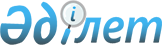 Об изменении администpативной гpаницы между Актюбинским и Хpомтауским pайонами Актюбинской областиПостановление Кабинета Министpов Республики Казахстан от 14 июня 1995 г. N 827



          В соответствии со статьями 10 (пункт 5) и 16 Закона Республики
Казахстан от 9 декабря 1993 года "Об административно-
территориальном устройстве Республики Казахстан" Кабинет
Министров Республики Казахстан постановляет:




     Принять предложение Актюбинского областного Маслихата-
собрания и главы областной администрации о передаче сел
Красносельский, Белогорка, Ульке, Нефтяник и Актасты
(территория общей площадью 46011 га) из Хромтауского района
в состав Актюбинского района Актюбинской области с изменением
границы указанных районов.

     Первый заместитель
      Премьер-министра
    Республики Казахстан

      
      


					© 2012. РГП на ПХВ «Институт законодательства и правовой информации Республики Казахстан» Министерства юстиции Республики Казахстан
				